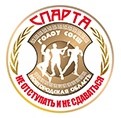 Государственное областное автономное общеобразовательное учреждение «Средняя общеобразовательная спортивная школа-интернат «Спарта»РАБОЧАЯ ПРОГРАММАучебного предмета «Изобразительное искусство. Базовый уровень»для обучающихся 7  классов Великий Новгород городской округ, Новгородская область 2023ПОЯСНИТЕЛЬНАЯ ЗАПИСКАРабочая программа учебного предмета «Изобразительное искусство» на уровень основного общего образования для обучающихся 7-х классов ГОАОУ «СОСШ «Спарта» разработана в соответствии с требованиями:Федерального закона от 29.12.2012 № 273-ФЗ «Об образовании в Российской Федерации»;приказа Минпросвещения от 31.05.2021 № 287 «Об утверждении федерального государственного образовательного стандарта основного общего образования»;приказа Минпросвещения от 18.05.2023 № 370 «Об утверждении федеральной образовательной программы основного общего образования»;приказа Минпросвещения от 22.03.2021 № 115 «Об утверждении Порядка организации и осуществления образовательной деятельности по основным общеобразовательным программам – образовательным программам начального общего, основного общего и среднего общего образования»;СП 2.4.3648-20 «Санитарно-эпидемиологические требования к организациям воспитания и обучения, отдыха и оздоровления детей и молодежи», утвержденных постановлением главного санитарного врача от 28.09.2020 № 28;СанПиН 1.2.3685-21 «Гигиенические нормативы и требования к обеспечению безопасности и (или) безвредности для человека факторов среды обитания», утвержденных постановлением главного санитарного врача от 28.01.2021 № 2;учебного плана основного общего образования, утвержденного приказом ГОАОУ «СОСШ «Спарта» от 30.08.2023 № 188 «Об утверждении основной образовательной программы основного общего образования»;федеральной рабочей программы учебного предмета «Изобразительное искусство».Рабочая программа ориентирована на целевые приоритеты, сформулированные в федеральной рабочей программе воспитания и в рабочей программе воспитания ГОАОУ «СОСШ «Спарта». Программа составлена в соответствии с требованиями федерального государственного образовательного стандарта на основе примерной программы для общеобразовательных учреждений по изобразительному искусству к УМК «Изобразительное искусство. Под ред. Б.М. Неменского (5-8 кл.)». Реализация данной программы осуществляется с помощью учебника «Изобразительное искусство. Дизайн и архитектура в жизни человека» 7 класс, авторы – А.С. Питерских, Г.Е. Гуров под редакцией Б.Н. Неменского, изд. «Просвещение», 2016.Программа детализирует и раскрывает содержание стандарта, определяет общую стратегию обучения, воспитания и развития обучающихся средствами учебного предмета в соответствии с целями изучения изобразительного искусства, которые определены стандартом.Основная цель школьного предмета «Изобразительное искусство» – развитие визуально-пространственного мышления обучающихся как формы эмоционально-ценностного, эстетического освоения мира, как формы самовыражения и ориентации в художественном и нравственном пространстве культуры.Художественное развитие осуществляется в практической деятельностной форме в процессе личностного художественного творчества.Основные формы учебной деятельности – практическое художественное творчество посредством овладения художественными материалами, зрительское восприятие произведений искусства и эстетическое наблюдение окружающего мира.Цель и задачи учебного предмета «Изобразительное искусство»Основная цель школьного предмета «Изобразительное искусство» – развитие визуально-пространственного мышления обучающихся как формы эмоционально-ценностного, эстетического освоения мира, как формы самовыражения и ориентации в художественном и нравственном пространстве культуры. Изучение изобразительного искусства в средней школе направлено на достижение следующих целей:- формирование опыта смыслового и эмоционально-ценностного восприятия визуального образа реальности и произведений искусства;- освоение художественной культуры как формы материального выражения в пространственных формах духовных ценностей;- формирование понимания эмоционального и ценностного смысла визуально-пространственной формы;- формирование активного, заинтересованного отношения к традициям культуры как к смысловой, эстетической и личностно-значимой ценности;- воспитание уважения к истории культуры своего Отечества, выраженной в ее архитектуре, изобразительном искусстве, в национальных образах предметно-материальной и пространственной среды и понимании красоты человека;- развитие способности ориентироваться в мире современной художественной культуры;- овладение средствами художественного изображения как способом развития умения видеть реальный мир, как способностью к анализу и структурированию визуального образа на основе его эмоционально-нравственной оценки;- овладение основами культуры практической работы различными художественными материалами и инструментами для эстетической организации и оформления школьной, бытовой и производственной среды.Общая характеристика курсаУчебный предмет «Изобразительное искусство» объединяет в единую образовательную структуру практическую художественно-творческую деятельность, художественно-эстетическое восприятие произведений искусства и окружающей действительности. Изобразительное искусство как школьная дисциплина имеет интегративный характер, она включает в себя основы разных видов визуально-пространственных искусств – живописи, графики, скульптуры, дизайна, архитектуры, народного и декоративно-прикладного искусства, изображения в зрелищных и экранных искусствах. Содержание курса учитывает возрастание роли визуального образа как средства познания, коммуникации и профессиональной деятельности в условиях современности.Освоение изобразительного искусства в основной школе – продолжение художественно-эстетического образования, воспитания учащихся в начальной школе, которое опирается на полученный ими художественный опыт и является целостным интегративным курсом, направленным на развитие ребенка, формирование его художественно-творческой активности, овладение образным языком декоративного искусства посредством формирования художественных знаний, умений, навыков.Приоритетной целью художественного образования в школе является духовно-нравственное развитие ребенка, т. е. формирование у него качеств, отвечающих представлениям об истинной человечности, о доброте и культурной полноценности в восприятии мира.Содержание предмета «Изобразительное искусство» в основной школе построено по принципу углубленного изучения каждого вида искусства.Тема 7 класса посвящена изучению дизайна и архитектуры в жизни человека. Здесь формируются основы грамотности художественного изображения, понимание основ изобразительного языка.Рабочая программа построена на основе преемственности, вариативности, интеграции пластических видов искусств и комплексного художественного подхода, акцент делается на реализацию идей развивающего обучения, которое реализуется в практической, деятельностной форме в процессе личностного художественного творчества.В рабочей программе объединены практические художественно-творческие задания, художественно-эстетическое восприятие произведений искусства и окружающей действительности в единую образовательную структуру, образуя условия для глубокого осознания и переживания каждой предложенной темы. Программа построена на принципах тематической цельности и последовательности развития курса, предполагает четкость поставленных задач и вариативность их решения. Содержание предусматривает совокупность уроков индивидуального практического творчества учащихся и уроков коллективной творческой деятельности, диалогичность и сотворчество всех участников образовательного процесса, что способствует качеству обучения и достижению более высокого уровня как предметных, так и личностных и метапредметных результатов обучения. Основные формы учебной деятельности – практическое художественное творчество посредством овладения художественными материалами, зрительское восприятие произведений искусства и эстетическое наблюдение окружающего мира.Место учебного предмета в учебном планеРабочая программа по изобразительному искусству для 7 класса рассчитана на 1 час в неделю, всего 34 часа. Планируемые результаты освоения учебного курсаВ соответствии с требованиями к результатам освоения основной образовательной программы общего образования Федерального государственного образовательного стандарта обучение на занятиях по изобразительному искусству направлено на достижение учащимися личностных, метапредметных и предметных результатов.Личностные результаты отражаются в индивидуальных качественных свойствах учащихся, которые они должны приобрести в процессе освоения учебного предмета «Изобразительное искусство»:- воспитание российской гражданской идентичности: патриотизма, любви и уважения к Отечеству, чувства гордости за свою Родину, прошлое и настоящее многонационального народа России; осознание своей этнической принадлежности, знание культуры своего народа, своего края, основ культурного наследия народов России и человечества; усвоение гуманистических, традиционных ценностей многонационального российского общества;- формирование ответственного отношения к учению, готовности и способности, обучающихся к саморазвитию и самообразованию на основе мотивации к обучению и познанию;- формирование целостного мировоззрения, учитывающего культурное, языковое, духовное многообразие современного мира;- формирование осознанного, уважительного и доброжелательного отношения к другому человеку, его мнению, мировоззрению, культуре; готовности и способности вести диалог с другими людьми и достигать в нем взаимопонимания;- развитие морального сознания и компетентности в решении моральных проблем на основе личностного выбора, формирование нравственных чувств и нравственного поведения, осознанного и ответственного отношения к собственным поступкам;- формирование коммуникативной компетентности в общении и сотрудничестве со сверстниками, взрослыми в процессе образовательной, творческой деятельности;- осознание значения семьи в жизни человека и общества, принятие ценности семейной жизни, уважительное и заботливое отношение к членам своей семьи;- развитие эстетического сознания через освоение художественного наследия народов России и мира, творческой деятельности эстетического характера.Метапредметные результаты характеризуют уровень сформированности универсальных способностей учащихся, проявляющихся в познавательной и практической творческой деятельности:- умение самостоятельно определять цели своего обучения, ставить и формулировать для себя новые задачи в учебе и познавательной деятельности, развивать мотивы и интересы своей познавательной деятельности;- умение самостоятельно планировать пути достижения целей, в том числе альтернативные, осознанно выбирать наиболее эффективные способы решения учебных и познавательных задач;- умение соотносить свои действия с планируемыми результатами, осуществлять контроль своей деятельности в процессе достижения результата, определять способы действий в рамках предложенных условий и требований, корректировать свои действия в соответствии с изменяющейся ситуацией;- умение оценивать правильность выполнения учебной задачи, собственные возможности ее решения;- владение основами самоконтроля, самооценки, принятия решений и осуществления осознанного выбора в учебной и познавательной деятельности;- умение организовывать учебное сотрудничество и совместную деятельность с учителем и сверстниками; работать индивидуально и в группе; находить общее решение и разрешать конфликты на основе согласования позиций и учета интересов; формулировать, аргументировать и отстаивать свое мнение.Предметные результаты характеризуют опыт учащихся в художественно-творческой деятельности, который приобретается и закрепляется в процессе освоения учебного предмета:- формирование основ художественной культуры обучающихся как части их общей духовной культуры, как особого способа познания жизни и средства организации общения; развитие эстетического, эмоционально-ценностного видения окружающего мира; развитие наблюдательности, способности к сопереживанию, зрительной памяти, ассоциативного мышления, художественного вкуса и творческого воображения;- развитие визуально-пространственного мышления как формы эмоционально-ценностного освоения мира, самовыражения и ориентации в художественном и нравственном пространстве культуры;- освоение художественной культуры во всем многообразии ее видов, жанров и стилей как материального выражения духовных ценностей, воплощенных в пространственных формах (фольклорное художественное творчество разных народов, классические произведения отечественного и зарубежного искусства, искусство современности);- воспитание уважения к истории культуры своего Отечества, выраженной в архитектуре, изобразительном искусстве, в национальных образах предметно-материальной и пространственной среды, в понимании красоты человека;- приобретение опыта создания художественного образа в разных видах и жанрах визуально-пространственных искусств: изобразительных (живопись, графика, скульптура), декоративно-прикладных, в архитектуре и дизайне; приобретение опыта работы над визуальным образом в синтетических искусствах (театр и кино);- приобретение опыта работы различными художественными материалами и в разных техниках в различных видах визуально-пространственных искусств, в специфических формах художественной деятельности, в том числе базирующихся на ИКТ (цифровая фотография, видеозапись, компьютерная графика, мультипликация и анимация);- развитие потребности в общении с произведениями изобразительного искусства, освоение практических умений и навыков восприятия, интерпретации и оценки произведений искусства; формирование активного отношения к традициям художественной культуры как смысловой, эстетической и личностно-значимой ценности;- осознание значения искусства и творчества в личной и культурной самоидентификации личности;- развитие индивидуальных творческих способностей обучающихся, формирование устойчивого интереса к творческой деятельности.Содержание программы по предмету «Изобразительное искусство» 7 классРабочая программа рассматривает следующее распределение учебного материала:Содержание учебного предмета «Изобразительное искусство» 7 классЧасть 1. «Художник – дизайн – архитектура. Искусство композиции – основа дизайна и архитектуры»1. Тема: «Гармония, контраст и эмоциональность плоской композиции» Понятия композиции и гармонии, их роль и закономерность в архитектуре, дизайне и жизни человека в целом. Объемно-пространственная и плоскостная композиция. Основные типы композиций: симметричная и асимметричная, фронтальная и глубинная. Гармония и контраст, баланс масс и динамическое равновесие, движение и статика, ритм, замкнутость и разомкнутость композиции – все вариации рассматриваются на примере простейших форм.2. Тема: «Прямые линии и организация пространства»Решение с помощью простейших композиционных элементов художественно-эмоциональных задач. Ритм и движение, разреженность и сгущенность. Прямые линии: соединение элементов композиции и членение плоскости. Образно-художественная осмысленность простейших плоскостных композиций. Монтажность соединений элементов, порождающая новый образ.3. Тема: «Цвет – элемент композиционного творчества. Свободные формы: линии и пятна»Основные и составные цвета. Дополнительные цвета. Цветовой круг. Теплые и холодные цвета. Цветовой контраст. Насыщенность цвета и его светлота. Изучение свойств цвета.4. Тема: «Свободные формы: линии и тоновые пятна»Знакомство с линиями и пятнами, их основные характеристики и свойства.5. Тема: «Искусства шрифта»Буква как изобразительно-смысловой символ звука. Буква и искусство шрифта, «архитектура» шрифта, шрифтовые гарнитуры. Шрифт и содержание текста. Понимание печатного слова, типографской строки как элементов плоскостной композиции.6. Тема: «Композиционные основы макетирования в полиграфическом дизайне»Синтез слова и изображения в искусстве плаката, монтажность их соединения, образно-информационная цельность. Стилистика изображения и способы их композиционного расположения в пространстве плаката и поздравительной открытки.7. Тема: Многообразие форм графического дизайна»Многообразие видов полиграфического дизайна: от визитки до книги. Соединение текста и изображения. Элементы, составляющие конструкцию и художественное оформление книги, журнала.8. Тема: «Индивидуальная творческая работа обучающихся»Часть 2. «В мире вещей и зданий. Художественный язык конструктивных искусств»1. Тема: «От плоскостного изображения к объемному макету»Композиция плоскостная и пространственная. Соразмерность и пропорциональность. Прочтение плоскостной композиции как схематического изображения объемов в пространстве при виде на них сверху. Композиция пятен и линий как чертеж объектов в пространстве. Понятие чертежа как плоскостного изображения объемов, когда точка – вертикаль, круг цилиндр или шар, кольцо – цилиндр и т. д. Формирование понимания учащихся проекционной природы чертежа.2. Тема: «Взаимосвязь объектов в архитектурном макете»Прочтение по рисунку простых геометрических тел, а также прямых, ломаных, кривых линий. Конструирование их в объеме и применение в пространственно-макетных композициях. Вспомогательные соединительные элементы в пространственной композиции. Понятие рельефа местности и способы его обозначения на макете. Дизайн проекта: введение монохромного цвета.3. Тема: "Здание как сочетание различных объемных форм. Понятие модуля»Прослеживание структур зданий различных архитектурных стилей и эпох. Выявление простых объемов, образующих дом. Взаимное влияние объемов и их сочетаний на образный характер постройки. Баланс функциональности и художественной красоты здания. Деталь и целое. Достижение выразительности и целесообразности конструкции. Модуль как основа эстетической цельности постройки и домостроительной индустрии.4. Тема: «Важнейшие архитектурные элементы здания»Рассмотрение различных типов зданий, выявление горизонтальных, вертикальных, наклонных элементов, входящих в их структуру. Возникновение и историческое развитие главных архитектурных элементов здания (перекрытия, стены, окна, двери, крыша, а также арки, купола, своды, колонны и др.). Использование элементов здания в макете проектируемого объекта.5. Тема: «Вещь как сочетание объемов и образ времени»Многообразие мира вещей. Внешний облик вещи. Выявление сочетающихся объемов. Функция вещи и целесообразность сочетаний объемов.6. Тема: «Форма и материал»Взаимосвязь формы и материала. Влияние функции вещи на материал, из которого она будет создаваться. Роль материала в определении формы. Влияние развития технологий и материалов на изменение формы вещи (например, бытовая аудиотехника – от деревянных корпусов к пластиковым обтекаемым формам и т. д.).7. Тема: «Роль цвета в формотворчестве»Эмоциональное и формообразующее значение цвета в дизайне и архитектуре. Влияние цвета на восприятие формы объектов архитектуры и дизайна. Отличие роли цвета в живописи от его назначения в конструктивных искусствах. Цвет и окраска. Преобладание локального цвета в дизайне и архитектуре. Психологическое воздействие цвета. Влияние на восприятие цвета: его нахождение в пространстве архитектурно-дизайнерского объекта, формы цветового пятна, а также мягкого или резкого его очертания, яркости цвета. Специфика влияния различных цветов спектра и их тональностей.8. Тема: «Индивидуальная творческая работа обучающихся»Часть 3. «Город и человек. Социальное значение дизайна и архитектуры в жизни человека»1. Тема: «Образы материальной культуры прошлого» Образ и стиль. Смена стилей как отражение эволюции образа жизни, сознания людей и развития производственных возможностей. Художественно-аналитический обзор развития образно-стилевого языка архитектуры как этапов духовной, художественной и материальной культуры разных народов и эпох. Архитектура народного жилища. Храмовая архитектура.2. Тема: «Пути развития современной архитектуры и дизайна»Архитектурная и градостроительная революция XX века. Ее технологические и эстетические предпосылки и истоки. Социальный аспект «перестройки» в архитектуре. Отрицание канонов и одновременно использование наследия с учетом нового уровня материально-строительной техники. Приоритет функционализма.3. Тема: «Город, микрорайон, улица»Исторические формы планировки городской среды и их связь с образом жизни людей. Различные композиционные виды планировки города: замкнутая, радиальная, кольцевая, свободно-разомкнутая, асимметричная, прямоугольная и др. Схема-планировка и реальность. Организация и проживание пространственной среды как понимание образного начала в конструктивных искусствах. Роль цвета в формировании пространства. Цветовая среда.4. Тема: «Городской дизайн»Неповторимость старинных кварталов и кварталы жилья. Роль малой архитектуры и архитектурного дизайна в эстетизации и индивидуализации городской среды, в установке связи между человеком и архитектурой. Создание информативного комфорта городской среды: устройство пешеходных зон в городах, установка городской мебели, киосков, информационных блоков, блоков локального озеленения и т.д.5. Тема: «Интерьер и вещь в доме. Дизайн пространственно-вещной среды интерьера»Архитектурный «остов» интерьера. Историчность и социальность интерьера. Отделочные материалы, введение фактуры и цвета в интерьер. От унификации к индивидуализации подбора вещного наполнения интерьера. Мебель и архитектура: гармония и контраст. Дизайнерские детали интерьера. Зонирование интерьера. Интерьеры общественных мест (театр, кафе, вокзал, офис, школа и пр.).6. Тема: «Организация архитектурно-ландшафтного пространства»Город в единстве с ландшафтно-парковой средой. Развитие пространственно-конструктивного мышления.7. Тема: «Замысел архитектурного проекта и его осуществление»Единство эстетического и функционального в объемно-пространственной организации среды жизнедеятельности людей. Природно-экологические, историко-социальные и иные параметры, влияющие на композиционную планировку города. Реализация в коллективном макетировании чувства красоты и архитектурно-смысловой логики.Часть 4. «Человек в зеркале дизайна и архитектуры. Образ жизни и индивидуальное проектирование»1. Тема: «Мой дом – мой образ жизни. Скажи мне, как ты живешь, и я скажу, какой у тебя дом»Мечты и представления, учащихся о своем будущем жилище, реализующиеся в их архитектурно-дизайнерских проектах. Принципы организации и членения пространства на различные функциональные зоны: для работы, отдыха, спорта, хозяйства, для детей и т. д. Учет в проекте инженерно-бытовых и санитарно-технических задач.2. «Интерьер, который мы создаем»Дизайн интерьера. Роль материалов, фактур и цветовой гаммы. Стиль и эклектика. Отражение в проекте дизайна интерьера образно-архитектурного замысла и композиционно-стилевых начал. Функциональная красота или роскошь предметного наполнения интерьера (мебель, бытовое оборудование).3. «Пугало в огороде, или… Под шепот фонтанных струй»Планировка сада, огорода, зонирование территории. Малые архитектурные формы сада: беседка, бельведер. Водоемы и мини пруды. Альпийские горки, скульптура, керамика, садовая мебель, кормушка для птиц и т.д.4. «Мода, культура и ты. Композиционно-конструктивные принципы дизайна одежды»Основные понятия в сфере моды и культуры одежды. Разбор основных композиционно-конструктивных принципов при создании дизайна одежды. История, тенденции и эволюция одежды.5. «Встречают по одежке»Основные принципы и характеристики современной моды. Дизайн современной одежды.6. «Автопортрет на каждый день»Искусство грима и прически. Форма лица и прическа. Макияж дневной, вечерний и карнавальный. Грим бытовой и сценический. Лицо в жизни, на экране, на рисунке и на фотографии. Азбука визажистики и парикмахерского стилизма. Боди-арт и татуаж как мода.Формы и средства контроля по предмету «Изобразительное искусство»Модернизация системы образования предполагает существенное изменение организации контроля качества знаний обучаемых и качество преподавания в соответствии с учебными планами и учебниками. Предметом педагогического контроля является оценка результатов организованного в нем педагогического процесса. Основным предметом оценки результатов художественного образования являются знания, результатов обучения – умения, навыки и результатов воспитания – мировоззренческие установки, интересы, мотивы и потребности личности. Данной программой предусмотрено использование следующих видов контроля. Стартовый контроль определяет исходный уровень обученности, подготовленность к усвоению дальнейшего материала. Стартовый контроль проводить в начале учебного года. С помощью текущего контроля возможно диагностирование дидактического процесса, выявление его динамики, сопоставление результатов обучения на отдельных его этапах.Рубежный контроль выполняет этапное подведение итогов за четверть, полугодие, год после прохождения, например, больших тем, крупных разделов программы. В рубежном контроле учитываются и данные текущего контроля. Итоговый контроль осуществляется после прохождения всего учебного курса, обычно накануне перевода в следующий класс. Данные итогового контроля позволяют оценить работу педагога и учащихся. Результаты заключительного контроля должны соответствовать уровню национального стандарта образования.Каждый из перечисленных видов контроля может быть проведён с использованием следующих методов и средств:- устный (беседа, контрольные вопросы);- письменный (вопросники, тесты);- практический (упражнения, художественно-творческие задания, индивидуальные карточки-задания).Критерии оценки устных индивидуальных и фронтальных ответов- Активность участия;- Умение прочувствовать суть вопроса/предлагаемой темы;- Искренность ответов, их развернутость, образность, аргументированность;- Самостоятельность;- Оригинальность.Критерии и система оценки творческой работы- Как решена композиция: правильное решение композиции, предмета, орнамента (как организована плоскость листа, как согласованы между собой все компоненты изображения, как выражена общая идея и содержание);- Владение техникой: как ученик пользуется художественными материалами, как использует выразительные художественные средства в выполнении задания;- Общее впечатление от работы. Оригинальность, яркость и эмоциональность созданного образа, чувство меры в оформлении и соответствие оформления работы. Аккуратность всей работы.Из всех этих компонентов складывается общая оценка работы обучающегося.ТЕМАТИЧЕСКОЕ ПЛАНИРОВАНИЕИскусство (изобразительное искусство)Дизайн и архитектура в жизни человека7 класс        РАССМОТРЕНОСОГЛАСОВАНОУТВЕРЖДЕНОна заседании педагогического совета ГОАОУ «СОСШ «Спарта»(протокол от 30.08.2023 № 1)с заместителем директорапо УВР25 августа 2023 г.Приказом директора ГОАОУ «СОСШ «Спарта»30 августа 2023 г. № 188Рабочую программу составили:Старовойтова Екатерина Олеговна,учитель ИЗО, первая квалификационная категория СодержаниеКоличество часов«Художник – дизайн – архитектура. Искусство композиции – основа дизайна и архитектуры»8«В мире вещей и зданий. Художественный язык конструктивных искусств»8«Город и человек. Социальное значение дизайна и архитектуры каксреды жизни человека»9«Человек в зеркале дизайна и архитектуры. Образ жизни и индивидуальное проектирование»8Всего33№ урокаТема урокаТема урокаКоличество часов№ урокаТема урокаТема урокаКоличество часовЧасть 1. «Художник – дизайн – архитектура. Искусство композиции – основа дизайна и архитектуры»Часть 1. «Художник – дизайн – архитектура. Искусство композиции – основа дизайна и архитектуры»1«Гармония, контраст и эмоциональность плоской композиции»«Гармония, контраст и эмоциональность плоской композиции»12«Прямые линии и организация пространства»«Прямые линии и организация пространства»13«Цвет – элемент композиционного творчества. Свободные формы: линии и пятна»«Цвет – элемент композиционного творчества. Свободные формы: линии и пятна»14«Свободные формы: линии и тоновые пятна»«Свободные формы: линии и тоновые пятна»15«Буква – строка – текст. Искусства шрифта»«Буква – строка – текст. Искусства шрифта»16«Когда текст и изображение вместе. Композиционные основы макетирования в полиграфическом дизайне»«Когда текст и изображение вместе. Композиционные основы макетирования в полиграфическом дизайне»17«В бескрайнем море книг и журналов. Многообразие форм графического дизайна»«В бескрайнем море книг и журналов. Многообразие форм графического дизайна»18«Индивидуальная творческая работа обучающихся»«Индивидуальная творческая работа обучающихся»1Часть 2. «В мире вещей и зданий. Художественный язык конструктивных искусств»Часть 2. «В мире вещей и зданий. Художественный язык конструктивных искусств»9«Объект и пространство. От плоскостного изображения к объемному макету»«Объект и пространство. От плоскостного изображения к объемному макету»110«Взаимосвязь объектов в архитектурном макете»«Взаимосвязь объектов в архитектурном макете»111«Конструкция: часть в целом. Здание как сочетание различных объемных форм. Понятие модуля»«Конструкция: часть в целом. Здание как сочетание различных объемных форм. Понятие модуля»112«Важнейшие архитектурные элементы здания»«Важнейшие архитектурные элементы здания»113«Красота и целесообразность. Вещь как сочетание объемов и образ времени»«Красота и целесообразность. Вещь как сочетание объемов и образ времени»114«Форма и материал»«Форма и материал»115«Цвет в архитектуре и дизайне. Роль цвета в формотворчестве»«Цвет в архитектуре и дизайне. Роль цвета в формотворчестве»116«Индивидуальная творческая работа обучающихся»«Индивидуальная творческая работа обучающихся»188Часть 3. «Город и человек. Социальное значение дизайна и архитектуры в жизни человека»Часть 3. «Город и человек. Социальное значение дизайна и архитектуры в жизни человека»17«Город сквозь времена и страны. Образы материальной культуры прошлого» «Город сквозь времена и страны. Образы материальной культуры прошлого» 118«Живое пространство города. Город, микрорайон, улица»«Живое пространство города. Город, микрорайон, улица»119«Вещь в городе и дома. Городской дизайн»«Вещь в городе и дома. Городской дизайн»120«Интерьер и вещь в доме. Дизайн пространственно-вещной среды интерьера»«Интерьер и вещь в доме. Дизайн пространственно-вещной среды интерьера»121«Интерьер и вещь в доме. Дизайн пространственно-вещной среды интерьера»«Интерьер и вещь в доме. Дизайн пространственно-вещной среды интерьера»122«Природа и архитектура. Организация архитектурно-ландшафтного пространства»«Природа и архитектура. Организация архитектурно-ландшафтного пространства»123«Природа и архитектура. Организация архитектурно-ландшафтного пространства»«Природа и архитектура. Организация архитектурно-ландшафтного пространства»124«Ты – архитектор! Замысел архитектурного проекта и его осуществление»«Ты – архитектор! Замысел архитектурного проекта и его осуществление»125«Ты – архитектор! Замысел архитектурного проекта и его осуществление»«Ты – архитектор! Замысел архитектурного проекта и его осуществление»1Часть 4. «Человек в зеркале дизайна и архитектуры. Образ жизни и индивидуальное проектирование»Часть 4. «Человек в зеркале дизайна и архитектуры. Образ жизни и индивидуальное проектирование»26«Мой дом – мой образ жизни. Скажи мне, как ты живешь, и я скажу, какой у тебя дом»«Мой дом – мой образ жизни. Скажи мне, как ты живешь, и я скажу, какой у тебя дом»127«Интерьер, который мы создаем»«Интерьер, который мы создаем»128«Интерьер, который мы создаем»«Интерьер, который мы создаем»129«Пугало в огороде, или… Под шепот фонтанных струй»«Пугало в огороде, или… Под шепот фонтанных струй»130«Мода, культура и ты. Композиционно-конструктивные принципы дизайна одежды»«Мода, культура и ты. Композиционно-конструктивные принципы дизайна одежды»131«Мода, культура и ты. Композиционно-конструктивные принципы дизайна одежды»«Мода, культура и ты. Композиционно-конструктивные принципы дизайна одежды»132«Встречают по одежке»«Встречают по одежке»133«Автопортрет на каждый день»«Автопортрет на каждый день»1